BASE DE DATOS DE AGENTES ECONÓMICOS DEL SECTOR DE FRUTAS Y HORTALIZAS DE LA REGIÓN DE MURCIALocalización del Centro de trabajo:Representante de la entidad:Responsable Control de la Calidad Comercial (*):(*) Puede ser una persona física cualificada (Ingeniero, Licenciado, …) o una empresa que preste servicios de control de calidad)Actividad:(1) Aquellos agentes económicos que intervengan exclusivamente en la comercialización, deberán indicar el o los números de registro/registros de agente económico de la/s instalaciones donde se confeccione el producto.Marcas: Volumen y productos comercializados:MEDIO DE NOTIFICACIÓN. (Cumplimentar sólo cuando el solicitante sea persona física) .Como no obligado a relacionarme electrónicamente con las Administraciones Públicas: AUTORIZO* a que las notificaciones se hagan por medios electrónicos. A tal fin, adquiero la obligación de acceder periódicamente a través de mi certificado digital o DNI electrónico, a mi buzón electrónico.En aplicación del artículo 28.2 de la Ley 39/2015, de 1 de octubre, el Procedimiento Administrativo Común de las Administraciones Públicas, el órgano administrativo competente consultará o recabará, por medios electrónicos, los datos de identidad, excepto que se oponga a la consulta. En el caso de oposición, tendrá la obligación de aportarlos al procedimiento. En aplicación de las disposiciones vigentes en vigor, SOLICITA: Inscripción		 Modificación,En la Base de Datos de Agente Económico de Frutas y Hortalizas de la Región de Murcia.En       a    de       de 202 Fdo :      (Firma de la persona solicitante)NOMBRE O RAZÓN SOCIAL:      NOMBRE O RAZÓN SOCIAL:      NOMBRE O RAZÓN SOCIAL:      NOMBRE O RAZÓN SOCIAL:      NIF o CIF:     NIF o CIF:     DOMICILIO (Calle/plaza/Avda. /Nº):      DOMICILIO (Calle/plaza/Avda. /Nº):      DOMICILIO (Calle/plaza/Avda. /Nº):      DOMICILIO (Calle/plaza/Avda. /Nº):      DOMICILIO (Calle/plaza/Avda. /Nº):      DOMICILIO (Calle/plaza/Avda. /Nº):      LOCALIDAD:      LOCALIDAD:      LOCALIDAD:      C. POSTAL:      C. POSTAL:      PROVINCIA:      TELÉFONO:      FAX:      CORREO ELECTRÓNICO:      CORREO ELECTRÓNICO:      CORREO ELECTRÓNICO:      CORREO ELECTRÓNICO:      DOMICILIO (Calle/plaza/Avda./nº):      DOMICILIO (Calle/plaza/Avda./nº):      DOMICILIO (Calle/plaza/Avda./nº):      DOMICILIO (Calle/plaza/Avda./nº):      DOMICILIO (Calle/plaza/Avda./nº):      LOCALIDAD:      LOCALIDAD:      LOCALIDAD:      C. POSTAL:      PROVINCIA:      Teléfono:       FAX:      CORREO ELECTRÓNICO:CORREO ELECTRÓNICO:CORREO ELECTRÓNICO:Nº REGISTRO INDUSTRIAS AGRARIAS:      Nº REGISTRO INDUSTRIAS AGRARIAS:      Nº REGISTRO INDUSTRIAS AGRARIAS:      Nº REGISTRO INDUSTRIAS AGRARIAS:      Nº REGISTRO INDUSTRIAS AGRARIAS:      Nº REGISTRO ESTABLECIMIENTOS INDUSTRIALES:     Nº REGISTRO ESTABLECIMIENTOS INDUSTRIALES:     Nº REGISTRO ESTABLECIMIENTOS INDUSTRIALES:     Nº REGISTRO ESTABLECIMIENTOS INDUSTRIALES:     Nº REGISTRO ESTABLECIMIENTOS INDUSTRIALES:     NOMBRE Y APELLIDOS:      NOMBRE Y APELLIDOS:      DNI:      TELÉFONO:      CORREO ELECTRÓNICO:      CORREO ELECTRÓNICO:      CARGO:    Presidente              Gerente               Otro (indicar)       CARGO:    Presidente              Gerente               Otro (indicar)       CARGO:    Presidente              Gerente               Otro (indicar)       NOMBRE Y APELLIDOS o EMPRESA:      NOMBRE Y APELLIDOS o EMPRESA:      NOMBRE Y APELLIDOS o EMPRESA:      NOMBRE Y APELLIDOS o EMPRESA:      DNI:      PUESTO DE TRABAJO:PUESTO DE TRABAJO:C. POSTAL:      PROVINCIA:       PROVINCIA:       Teléfono:       CORREO ELECTRÓNICO:      CORREO ELECTRÓNICO:      CORREO ELECTRÓNICO:      CORREO ELECTRÓNICO:       Mayorista en origen Mayorista en destino Mayorista en destino Confeccionador Importador Agente comercial con marca propia (1) Agente comercial con marca propia (1) Agente comercial sin marca propia (1) Agente comercial sin marca propia (1) Otros:      ProductoCantidad anual (Tm)*Otros……………….*Otros……………….Información básica sobre protección de datosInformación básica sobre protección de datosResponsableDirector/a General de Industria Alimentaria y Cooperativismo Agrario, de la Consejería de Agua, Agricultura, Ganadería y Pesca.FinalidadInscripción en el Registro de Agentes Económicos del sector de las frutas y hortalizas que operan en el ámbito de la Región de Murcia.DerechosPuede ejercitar sus derechos de acceso, rectificación, supresión, oposición, limitación, portabilidad en relación a sus datos personales dirigiéndose al responsable.ProcedenciaLos datos de identidad se recogen de la Plataforma de Interoperabilidad. Información adicionalPara más información puede dirigirse a la guía de procedimientos y publicada en el siguiente enlace:https://www.carm.es/web/pagina?IDCONTENIDO=62678&IDTIPO=100&RASTRO=c672$m   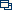 Información adicional sobre protección de datosInformación adicional sobre protección de datosResponsableDirector/a General Industria Alimentaria y Asociacionismo Agrario, de la Consejería de Agua, Agricultura, Ganadería y Pesca.Teléfono: 968362718                            Dirección: Plaza Juan XXIII, s/n. 30008 Murcia.Contacto delegado de protección de datos: dpdigs@listas.carm.esFinalidadMantenimiento de una base de datos actualizada de agentes económicos del sector de frutas y hortalizas frescas que participen en la comercialización de las mismas en el territorio de la Región de Murcia.Plazo de conservación:En todo caso los datos se conservarán durante el tiempo que sea necesario para cumplir con la finalidad para la que se recabaron y para determinar la posible responsabilidad que se pudieran derivar de dicha finalidad y del tratamiento de los datos. LegitimaciónTratamiento de datos necesario para el cumplimiento de una misión realizada en el ejercicio de potestades públicas. (Reglamento General de Protección de Datos: Artículo 6.1 e) del REGLAMENTO (UE) 2016/679 DEL PARLAMENTO EUROPEO Y DEL CONSEJO de 27 de abril de 2016 relativo a la protección de las personas físicas en lo que respecta al tratamiento de datos personales y a la libre circulación de estos datos y por el que se deroga la Directiva 95/46/CE).No facilitar todos los datos solicitados impedirá la tramitación de la solicitud.Normativa legal:Orden 31 de enero de 2002, por la que se desarrolla el reglamento (CE) n.º 1148/2001 de la Comisión, de 12 de junio de 2001, sobre los controles de conformidad con las normas de comercialización aplicables en el sector de frutas y hortalizas frescas, en cuanto a los controles en origen de los productos con destino al mercado intracomunitario en la Comunidad Autónoma de la Región de Murcia. REGLAMENTO DE EJECUCIÓN (UE) N o 543/2011 DE LA COMISIÓN de 7 de junio de 2011, por el que se establecen disposiciones de aplicación del Reglamento (CE) n o 1234/2007 del Consejo en los sectores de las frutas y hortalizas y de las frutas y hortalizas transformadas.DestinatariosSe realizarán las cesiones que se establezcan legalmente.Se realizarán transferencias en el Espacio Económico Europeo.DerechosPuede ejercitar sus derechos de acceso, rectificación, supresión y oposición, limitación, portabilidad en relación a sus datos personales dirigiéndose al responsable.Puede consultar la información y requisitos del procedimiento de ejercicio de derechos (2736) en el apartado de PROTECCIÓN DE DATOS de la Web www.carm.es.  En cualquier caso, puede presentar una reclamación ante la Agencia Española de Protección de Datos (AEPD).